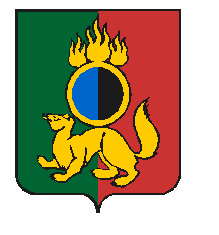 АДМИНИСТРАЦИЯ ГОРОДСКОГО ОКРУГА ПЕРВОУРАЛЬСКПОСТАНОВЛЕНИЕг. ПервоуральскПОСТАНОВЛЯЕТ:20.03.2023№710Об установлении публичного сервитутаВ соответствии со статьей 23, пунктом 1 статьи 39.37, пунктом 4 статьи 39.38, статьями 39.43, 39.45, 39.46, 39.50 Земельного кодекса Российской Федерации                 от 25 октября 2001 года № 136-ФЗ, Федеральным законом от 25 октября 2001 года          № 137-ФЗ «О введении в действие Земельного кодекса Российской Федерации», Федеральным законом от 06 октября 2003 года № 131-ФЗ «Об общих принципах организации местного самоуправлении в Российской Федерации»,                      рассмотрев ходатайство акционерного общества «Облкоммунэнерго»                (ИНН/КПП 6671028735/665801001, ОГРН 1156658098266, юридический адрес:          город Екатеринбург, улица Московская, строение 48Г, офис 2), плановый материал, Администрация городского округа ПервоуральскУстановить в интересах акционерного общества «Облкоммунэнерго» публичный сервитут площадью 67 кв. метров, сроком на 49 лет, в целях размещения объекта электросетевого хозяйства - проходная блочная комплектная двухтрансформаторная подстанция по адресу: Свердловская область,                            город Первоуральск, улица Свердлова, в районе домов № 7 и № 18А в отношении:земель, находящихся в государственной собственности, расположенных в кадастровом квартале 66:58:0111013 площадью 54 кв. метра;части земельного участка с кадастровым номером 66:58:0111013:3841 площадью 13 кв. метра, расположенного по адресу: Свердловская область,                 город Первоуральск, улица Свердлова, дом 7.Утвердить границы публичного сервитута, согласно схеме расположения границ публичного сервитута (Приложение).Порядок установления зон с особыми условиями использования территории и содержание ограничений прав на земельные участки в границах таких зон в соответствии с Постановлением Правительства Российской Федерации от 24 февраля 2009 года № 160 «О порядке установления охранных зон объектов электросетевого хозяйства и особых условий использования земельных участков, расположенных в границах таких зон».Установить в соответствии с пунктами 3, 4, 5 статьи 39.46 Земельного кодекса Российской Федерации размер платы за публичный сервитут, согласно следующему расчету:Исходные данные для расчета:площадь земель, в отношении которых устанавливается публичный сервитут (согласно схеме расположения границ публичного сервитута на кадастровом плане территории): 54 кв.метра;средний уровень кадастровой стоимости земель городского округа Первоуральск: 325,01 руб./кв.м. (Приказ Министерства по управлению государственным имуществом Свердловской области от 21 ноября 2022 года N 5500 "Об утверждении результатов определения кадастровой стоимости земель населенных пунктов отдельных муниципальных образований, расположенных на территории Свердловской области");размер платы (в процентах от кадастровой стоимости земельного участка): 0,1% (пункт 4, 5 статьи 39.46 Земельного кодекса Российской Федерации).Определяющая формула расчета: (период расчета с 01 апреля 2023 года     по 01 апреля 2072 года).Размер платы за сервитут = Средний уровень кадастровой стоимости * Площадь земель, в отношении которых устанавливается публичный сервитут * Ставка * Период расчета.Расчет произведен: 325,01*54*0,1%*49Размер платы за весь срок действия публичного сервитута составляет -           859,97 рублей.Примечания:При перечислении платы ссылка на настоящее постановление Администрации городского округа Первоуральск (ссылка обязательна);Плата за публичный сервитут вносится единовременным платежом не позднее шести месяцев со дня принятия решения об установлении публичного сервитута путем перечисления денежных средств по следующим банковским реквизитам:График проведения работ при осуществлении деятельности, для обеспечения которой устанавливается публичный сервитут, принять согласно графику работы акционерного общества «Облкоммунэнерго», в соответствии с действующим законодательством.Обязать акционерное общество «Облкоммунэнерго»:заключить с правообладателями земельного участка с кадастровым номером 66:58:0111013:3841 соглашение об осуществлении публичного сервитута, предусматривающее размер платы за публичный сервитут;привести земли и земельный участок в состояние, пригодное для использования в соответствии с видом разрешенного использования, в срок не превышающий  трех  месяцев  после  завершения  работ,  для  размещения  которого  был установлен публичный сервитут.Публичный сервитут считается установленным со дня внесения сведений о нем в Единый государственный реестр недвижимости.Настоящее постановление разместить на официальном сайте городского округа Первоуральск в сети «Интернет».Установить в интересах акционерного общества «Облкоммунэнерго» публичный сервитут площадью 67 кв. метров, сроком на 49 лет, в целях размещения объекта электросетевого хозяйства - проходная блочная комплектная двухтрансформаторная подстанция по адресу: Свердловская область,                            город Первоуральск, улица Свердлова, в районе домов № 7 и № 18А в отношении:земель, находящихся в государственной собственности, расположенных в кадастровом квартале 66:58:0111013 площадью 54 кв. метра;части земельного участка с кадастровым номером 66:58:0111013:3841 площадью 13 кв. метра, расположенного по адресу: Свердловская область,                 город Первоуральск, улица Свердлова, дом 7.Утвердить границы публичного сервитута, согласно схеме расположения границ публичного сервитута (Приложение).Порядок установления зон с особыми условиями использования территории и содержание ограничений прав на земельные участки в границах таких зон в соответствии с Постановлением Правительства Российской Федерации от 24 февраля 2009 года № 160 «О порядке установления охранных зон объектов электросетевого хозяйства и особых условий использования земельных участков, расположенных в границах таких зон».Установить в соответствии с пунктами 3, 4, 5 статьи 39.46 Земельного кодекса Российской Федерации размер платы за публичный сервитут, согласно следующему расчету:Исходные данные для расчета:площадь земель, в отношении которых устанавливается публичный сервитут (согласно схеме расположения границ публичного сервитута на кадастровом плане территории): 54 кв.метра;средний уровень кадастровой стоимости земель городского округа Первоуральск: 325,01 руб./кв.м. (Приказ Министерства по управлению государственным имуществом Свердловской области от 21 ноября 2022 года N 5500 "Об утверждении результатов определения кадастровой стоимости земель населенных пунктов отдельных муниципальных образований, расположенных на территории Свердловской области");размер платы (в процентах от кадастровой стоимости земельного участка): 0,1% (пункт 4, 5 статьи 39.46 Земельного кодекса Российской Федерации).Определяющая формула расчета: (период расчета с 01 апреля 2023 года     по 01 апреля 2072 года).Размер платы за сервитут = Средний уровень кадастровой стоимости * Площадь земель, в отношении которых устанавливается публичный сервитут * Ставка * Период расчета.Расчет произведен: 325,01*54*0,1%*49Размер платы за весь срок действия публичного сервитута составляет -           859,97 рублей.Примечания:При перечислении платы ссылка на настоящее постановление Администрации городского округа Первоуральск (ссылка обязательна);Плата за публичный сервитут вносится единовременным платежом не позднее шести месяцев со дня принятия решения об установлении публичного сервитута путем перечисления денежных средств по следующим банковским реквизитам:График проведения работ при осуществлении деятельности, для обеспечения которой устанавливается публичный сервитут, принять согласно графику работы акционерного общества «Облкоммунэнерго», в соответствии с действующим законодательством.Обязать акционерное общество «Облкоммунэнерго»:заключить с правообладателями земельного участка с кадастровым номером 66:58:0111013:3841 соглашение об осуществлении публичного сервитута, предусматривающее размер платы за публичный сервитут;привести земли и земельный участок в состояние, пригодное для использования в соответствии с видом разрешенного использования, в срок не превышающий  трех  месяцев  после  завершения  работ,  для  размещения  которого  был установлен публичный сервитут.Публичный сервитут считается установленным со дня внесения сведений о нем в Единый государственный реестр недвижимости.Настоящее постановление разместить на официальном сайте городского округа Первоуральск в сети «Интернет».И.о. Главы городского округа Первоуральскзаместитель Главы Администрации по финансово - экономической политикеМ.Ю. Ярославцева